Игры-задания для детей раннего возрастаЦель занятий – развитие познавательных процессов младших дошкольников.Задачи: формировать позитивные отношения;развивать произвольное внимание и скорость реакции;совершенствовать развитие мелкой моторики руки;повышать уровень развития памяти, логического мышления, восприятия.Содержание: занятия проводятся в игровой форме, с использованием развивающих игр и упражнений.Занятие №1. Веселый зайчишка Цель: развивать мелкую моторику, внимание, умение классифицировать предметы.Материал: полоски из черного картона: широкая и узкая, изображение моркови: 4 больших и маленьких; узкие полоски разных цветов, круги тех же цветов; рисунки.Упражнение «Воздушные шарики»Цель: научить ребенка классифицировать предметы по цвету, развить внимание.Ребенку предлагается «привязать» шарики, чтобы они не улетели, к ниточкам соответствующего цвета (синий шарик «привязать» к синей ниточке и т.д.). Шарики можно приклеить, тогда получится аппликация.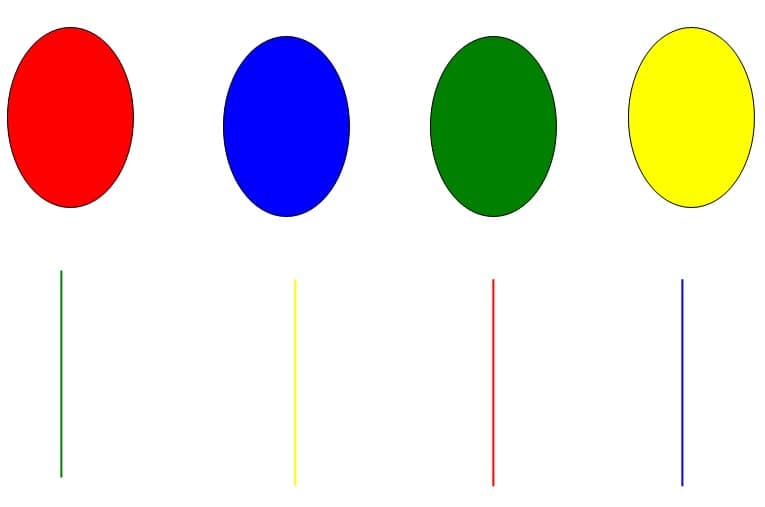 Упражнение «Посади морковку»Цель: классифицировать предметы по размеру, развивать внимание.Ребенку предлагается помочь зайчику посадить морковку. Большую морковку нужно разместить на широкой грядке, а маленькую – на маленькой.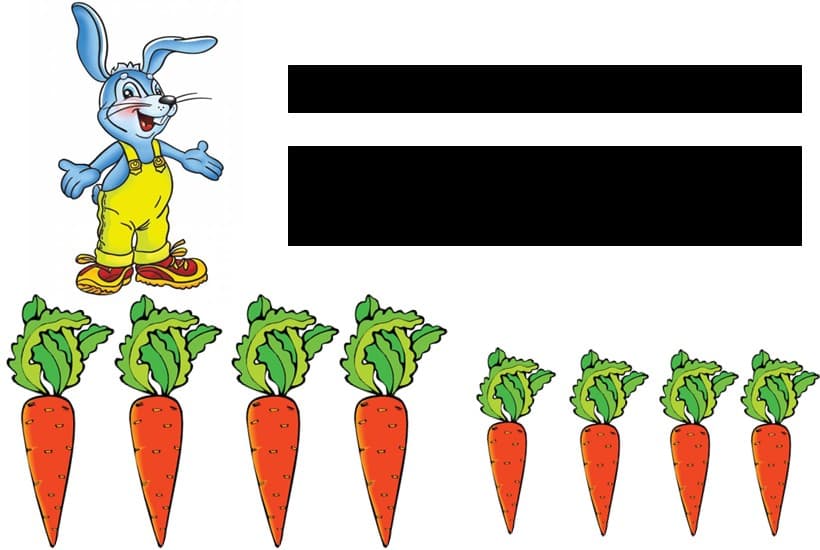 Пальчиковая гимнастика «Дружба»Пальцы делают зарядку(три ритмических хлопка в ладоши)Чтобы меньше уставать(сжимать и разжимать кулачки)А потом они в альбомах(трясем ручками в воздухе)Будут снова рисовать(хлопаем в ладоши).Упражнение «Веселые картинки»Цель: развивать внимание и мелкую моторику.Ребенку предлагается составить рисунок, разрезанный на несколько частей, и рассказать что получилось.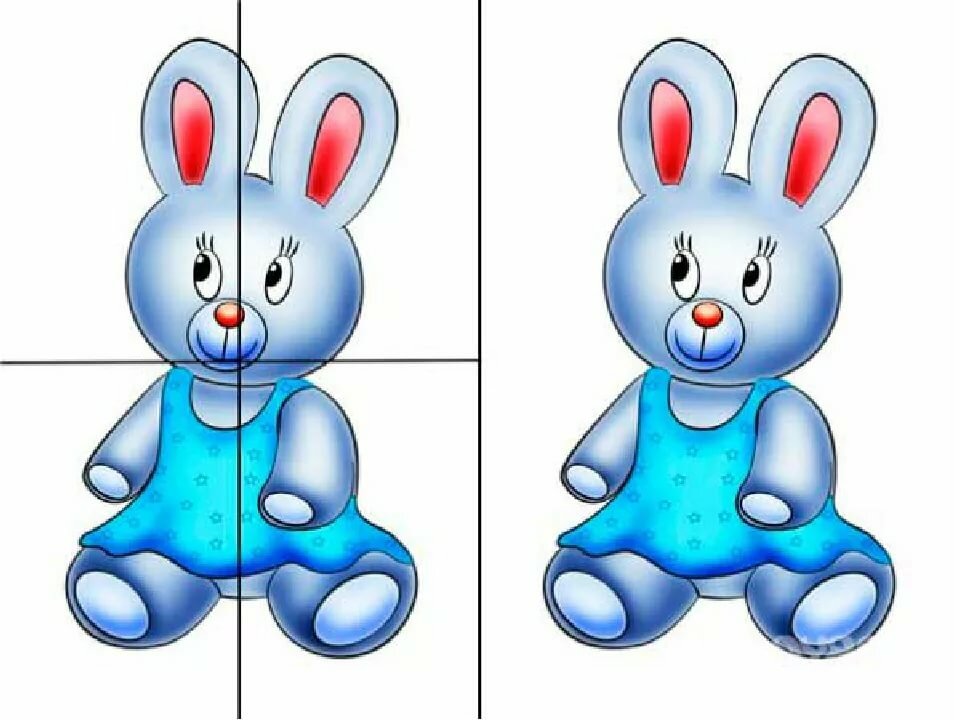 Занятие №2. «Малышок» Цель: развивать внимание и скорость реакции, мышление, мелкую моторику дошкольников.Материал: 3 маленьких и больших зайчонка и дома для них по размеру, цветные гномы и карточки с цветными предметами.Упражнение «Предметы для гномов»Цель: развивать мышление, внимание.Ребенку необходимо разложить карточки с цветными предметами для гномов соответствующего цвета.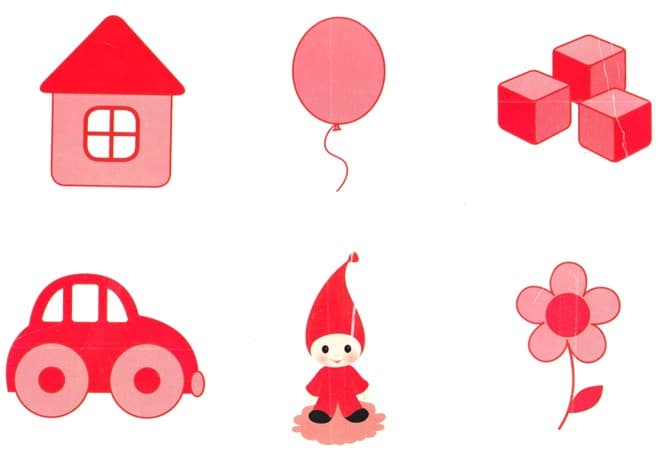 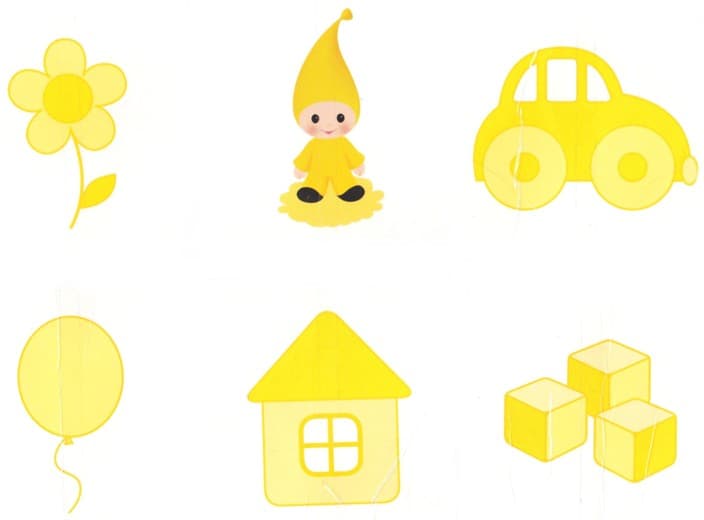 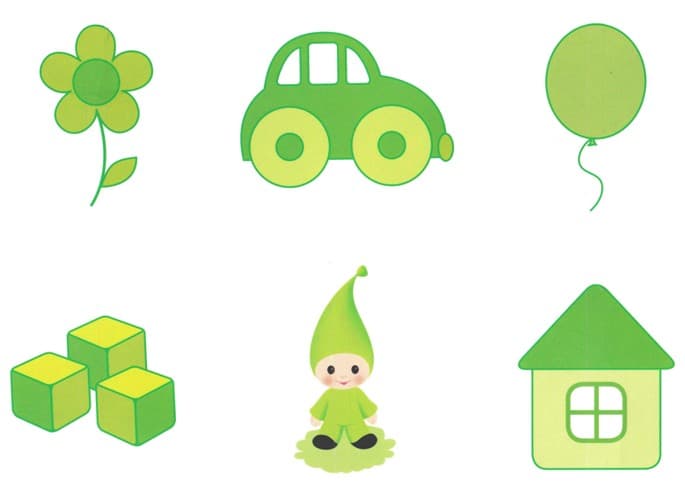 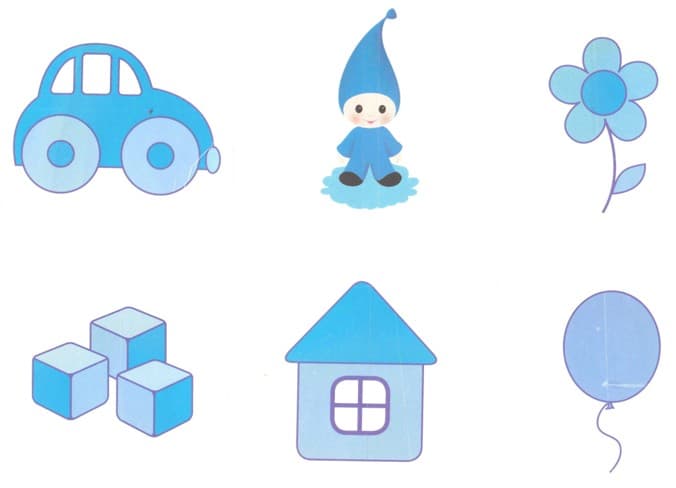 Упражнение «Найди домик»Цель: развивать мышление, внимание.Детям предлагается найти зайчику избушку по размеру. Маленьким зайчикам – маленькие домики, большим – большие. 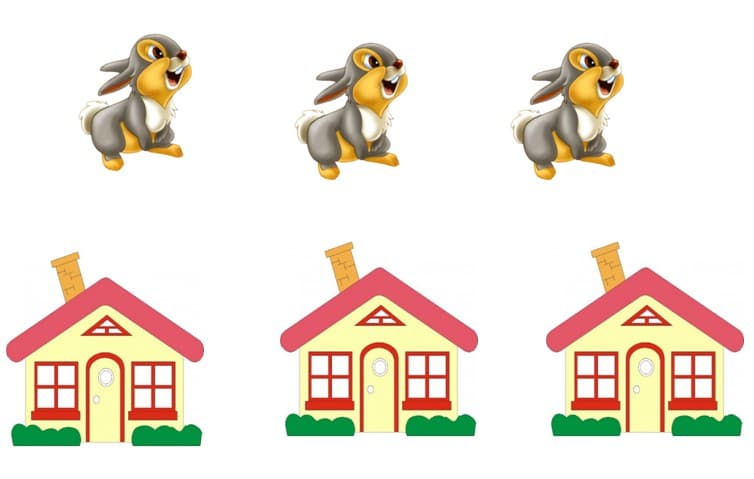 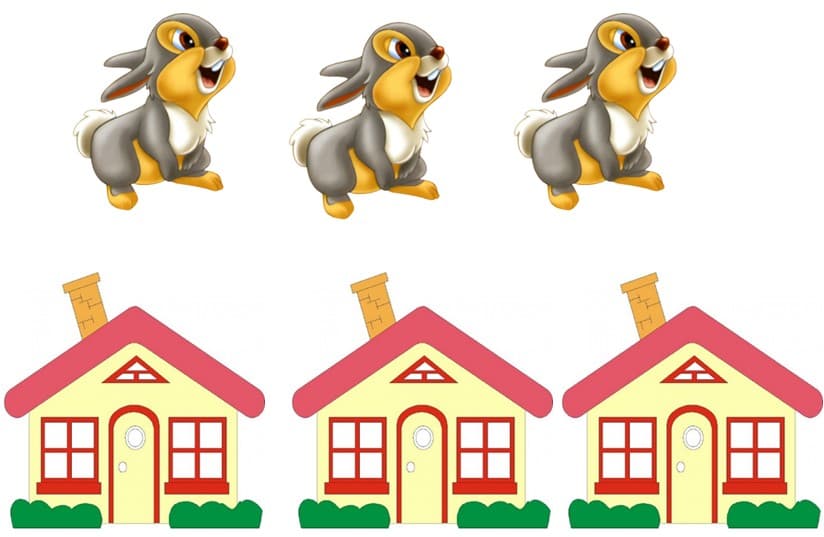 Пальчиковая гимнастика «В гости к пальчику большому»ИП: все пальцы сжаты в кулак.     В гости к пальчику большому (оттопырить большой палец)      Приходили прямо к дому:       Указательный (показать указательный палец)       И средний, (показать средний палец)       Безымянный (показать безымянный палец)       И последний       Сам мизинчик-малышок       Постучался на порог (показать мизинчик. Затем все пальцы сжать в кулачки и постучать кулачками перед собой).         Пальцы все друзья (сжать обе руки в замок),        Друг без друга им нельзя (имитация мытья рук).Занятие №3. «Я расту»Цель: закрепить цвета, развивать внимание и скорость реакции, мелкую моторику, умение анализировать и классифицировать, развивать дружеские отношения.Материал: цветные фишки (зеленые, желтые, красные), бланк с предметами на обобщение и лабиринт.Упражнение «Лабиринт»Цель: развивать мелкую моторику, внимание и мышление.Родители предлагают ребенку помочь зайчику добраться к друзьям.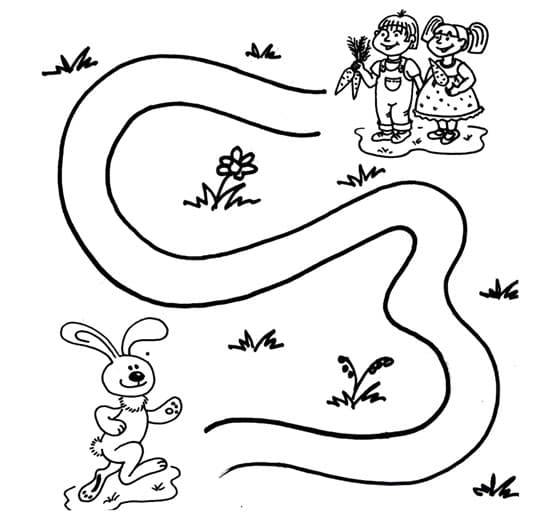 Упражнение «Лишний предмет»Цель: развивать произвольное внимание, умение анализировать и классифицировать предметы.На рисунке четыре предмета, из которых три в значительной степени похожи друг на друга и только один отличается от других. Ребенку необходимо найти лишний предмет и показать его.  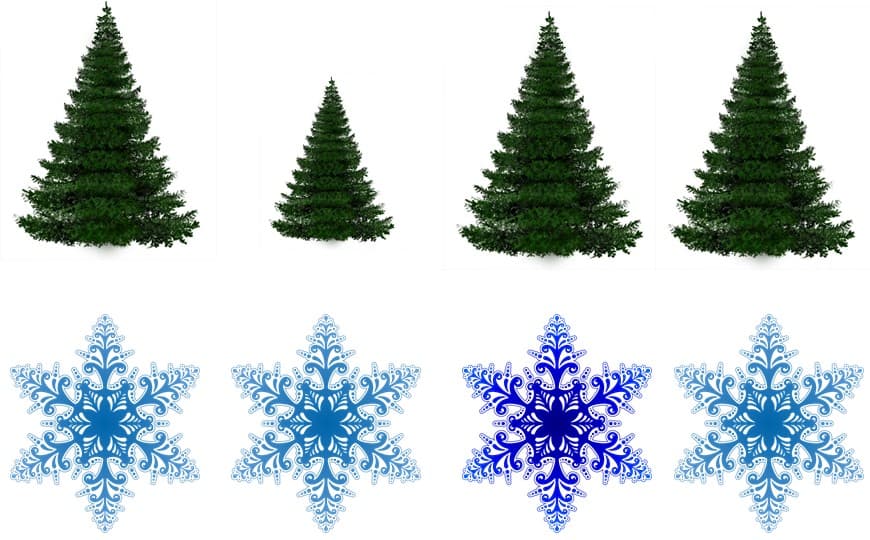 Пальчиковая гимнастика «Я слепил пять караваев»       Я слепил пять караваев  (растопырить пальцы на обеих руках и помахать ими перед грудью)       И несу домой.       Этот – папе (указательным пальцем правой руки загнуть мизинец на левой руке),       Этот – маме (указательным пальцем правой руки загнуть безымянный палец на левой руке),       Этот – деду (указательным пальцем правой руки загнуть средний палец на левой руке)       Этот – бабе (указательным пальцем правой руки загнуть указательный палец на левой руке),       Ну а этот – мой  (указательным пальцем правой руки загнуть большой палец на левой руке).Упражнение «Движения по цвету»Цель: закрепить цвета, развивать внимание и скорость реакции.Родителям необходимо заранее подготовить цветные фишки или предметы (кубики, мячики и т.п) зеленого, красного и желтого цвета. Родители показывают цветные фишки, а ребенок выполняет соответствующие движения, а именно: зеленая фишка – хлопают в ладоши, красная – тихо, как мышки сидят, желтая – топают ногами. 